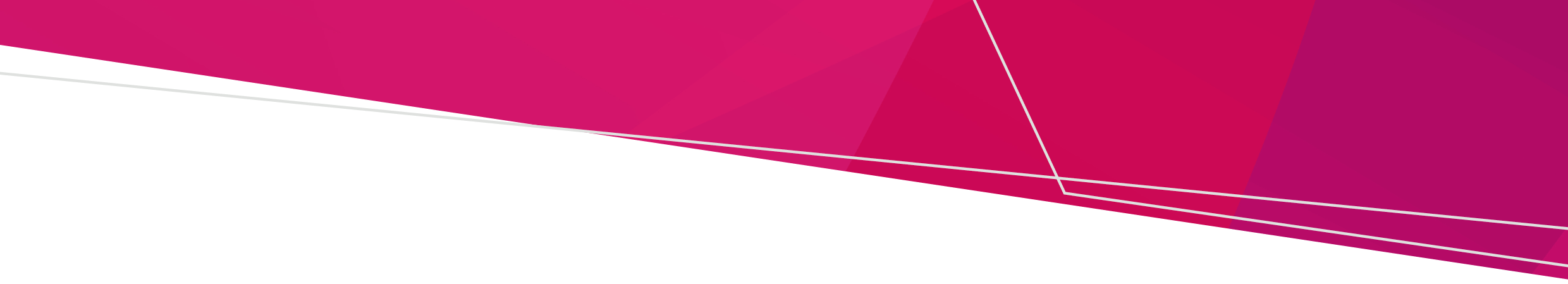 Overview[Organisation] recognises the importance of healthy food and drinks in the promotion of health and wellbeing, as well as the opportunity for food procurement to deliver social and environmental outcomes. This healthy and more sustainable food procurement policy requires [organisation] staff to adopt food and drink procurement practices that not only support and promote healthy eating, but also benefit the environment and the broader Victorian community.Policy objectives [modify as appropriate for your organisation]To support:employees to procure healthy food and drinks to:increase the availability and promotion of healthier food and drinksdecrease the availability and promotion of unhealthy food and drinkscontribute to a workplace environment where healthier food and drink options are encouraged, supported, and normalisedemployees to meet their procurement needs in a manner that delivers social and environmental outcomes to:contribute to a fair, inclusive, and sustainable economy improve the impact of our purchasing decisions on the economy, the community, and the environmentcontribute to a workplace environment where consideration of social and environmental outcomes is encouraged, supported, and normalised [Organisation] to:contribute to improving health and wellbeing in line with the Victorian public health and wellbeing plan support catering suppliers that are delivering social and environmental outcomes support the health and wellbeing of employees, the environment, and the wider Victorian community.Where the policy appliesThis policy applies to [Organisation] staff procuring food and drinks with [Organisation] funds for meetings, functions, and events. This includes occasions such as workshops, conferences, community events, launches, celebrations and ceremonies, as well as client or community education, information, or training programs.This policy does not apply to food procured for [insert any organisation specific exemptions here].Requirements for procuring healthy food and drinksWithin the Victorian Government’s Healthy Choices: food and drink classification guide, food and drinks are classified as GREEN, AMBER or RED based on nutritional value. To support and encourage healthy eating, when procuring food and drinks for [Organisation] -funded meetings, functions and events, staff must:ensure that the food and drink options available are GREEN or AMBERensure that RED food and drink options are avoided wherever possibleDelivering social and environmental outcomes when procuring food and drinksFood procurement presents a significant opportunity for organisations to use their buying power to generate social value above and beyond the value of the food, drinks and catering service being procured. Organisations can contribute to delivering a range of positive social and environmental outcomes by procuring healthy food and drinks from, for example:Victorian social enterprises certified by Social TradersVictorian Aboriginal and/or Torres Strait Islander businesses certified by Kinawaysuppliers that adopt sustainable business practices such as sourcing ingredients locally and minimising food waste.An organisation can generate further social value still by adopting its own sustainable business practices when procuring food and drinks.To support and encourage the delivery of social and environmental outcomes when procuring food and drinks for [Organisation] -funded meetings, functions and events, staff must:consider opportunities to deliver social and environmental outcomes and pursue identified opportunitiesThe Guide to healthy and more sustainable food procurement will assist staff to adopt food procurement practices that meet the requirements of this policy, and support the health and wellbeing of employees, the environment and the wider Victorian community. This guide is available at [insert organisation intranet web page name and make this the hyperlink].Executive/manager responsibilitiesEnsure that employees are aware of this policy and have access to it.Adhere to this policy when approving food purchases as a financial delegate.Create an organisational culture that supports healthy food procurement as well as social and sustainable procurement practices. Employee responsibilitiesBe aware of the Healthy and more sustainable food procurement policy and the Guide to healthy and more sustainable food procurement.Observe the policy procedures.Adhere to the policy when approving catering purchases as a financial delegate.Maintain an organisational culture that supports healthy food procurement as well as social and sustainable procurement practices.Healthy and more sustainable food procurement policy [Template]To receive this document in another format, phone 1300 761 874, using the National Relay Service 13 36 77 if required, or email Good Food Policy <GoodFoodPolicy@health.vic.gov.au>.Authorised and published by the Victorian Government, 1 Treasury Place, Melbourne.© State of Victoria, Australia, Department of Health, July 2023.Except where otherwise indicated, the images in this document show models and illustrative settings only, and do not necessarily depict actual services, facilities or recipients of services. This document may contain images of deceased Aboriginal and Torres Strait Islander peoples.In this document, ‘Aboriginal’ refers to both Aboriginal and Torres Strait Islander people. ‘Indigenous’ or ‘Koori/Koorie’ is retained when part of the title of a report, program or quotation.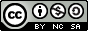 This work, Healthy and more sustainable food procurement policy [Template], is licensed under a Creative Commons Attribution 4.0 licence [http://creativecommons.org/licenses/by/4.0/]. You are free to re-use the work under that licence, on the condition that you credit the State of Victoria, Australia (Department of Health) as the author, indicate if any changes have been made to the work and comply with the other licence terms.This license does not apply to any images or branding (including, but not limited to the Victorian Government logo or the Department of Health logo). All images, photographs and branding (including, but not limited to the Victorian Government logo or the Department of Health logo) must be removed prior to any use and distribution of this work.ISBN/ISSN 978-1-76131-197-0 (pdf/online/MS word)Available at the department’s healthy and more sustainable food procurement webpage <https://www.health.vic.gov.au/public-health/healthy-and-more-sustainable-food-procurement>